О лектореОрлов Федор Сергеевич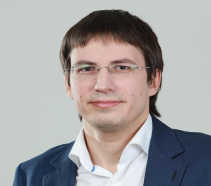 Образование:2008Московская медицинская академия имени И.М. Сеченова, квалификация Провизор, по специальности «Фармация»2012    Аспирантура. Московская медицинская академия имени И.М. Сеченова. Кандидат фармацевтических наукОпыт работы в фармации более 10 лет, включая 2,5 года опыт работы за пределами РФ (Бельгия, Франция):2007– 2009Аптечная сеть 36,6. Консультант, администратор (заместитель директора аптеки);2009КомпанияLilly - медицинский представитель;2009 – 2010«Материа Медика Холдинг»,менеджер отдела развития производства;2010 – 2017ГлаксоСмитКляйнВакцинс, группа компанийGSK - менеджер-стажер, менеджер по валидации, менеджер по развитию производства, руководитель ОКК, директор завода, руководитель международных проектов по определению стратегии упаковки и оптимизации цепи поставок;с 2017 года ООО «АстраЗенекаИндастриз», завод AstraZenecaв РФ (Калужская обл.). Директор по развитию. Директор по производству.